INFORMACJE DOTYCZĄCE PRZETWARZANIA DANYCH OSOBOWYCH UCZNIÓW SZKOŁY PODSTAWOWEJ IM. S. CZ. LOREK W BICZYCACH DOLNYCH                                 ZGODNE Z RODO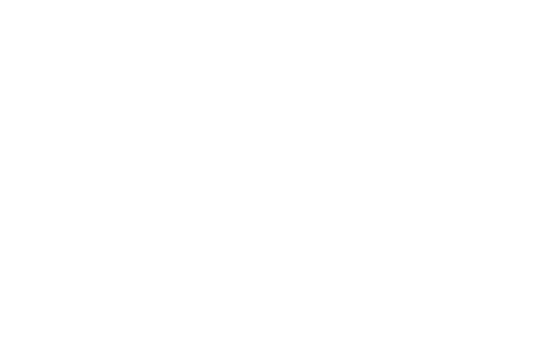 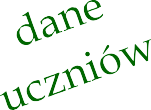 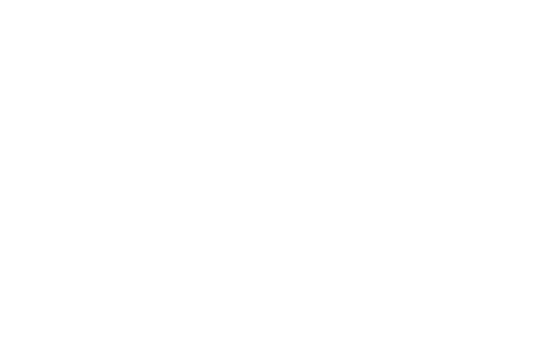 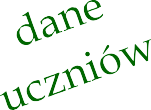 Niniejszym zgodnie z art. 13 ust. 1 i ust. 2 Rozporządzenia Parlamentu Europejskiego i Rady (UE) 2016/679 z dnia 27 kwietnia 2016 r. w sprawie ochrony osób fizycznych w związku z przetwarzaniem danych osobowych i w sprawie swobodnego przepływu takich danych oraz uchylenia dyrektywy 95/46/WE (ogólne rozporządzenie o ochronie danych)przekazujemy Państwu wymagane prawem informacje.ADMINISTRATOR DANYCH OSOBOWYCHAdministratorem danych osobowych pracowników Szkoły Podstawowej im. s. Cz. Lorek w Biczycach Dolnych jest Szkoła Podstawowa im. s. Cz. Lorek w Biczycach Dolnych:          adres: Biczyce Dolne 30, 33-395 Chełmiec                        telefon: 18  548-03-80                          mail: spbiczyce@chelmiec.plINSPEKTOR OCHRONY DANYCHNadzór  nad  prawidłowym  przetwarzaniem  Pani/Pana  danych  osobowych  związanych     z procesem zatrudnienia w Szkole Podstawowej Dolnych im. s. Cz. Lorek w Biczycach Dolnych pełni Inspektor Ochrony Danych (IOD). Kontakt do Inspektora Ochrony  (IOD):            mail: spbiczyce@chelmiec.plCEL PRZETWARZANIA DANYCH OSOBOWYCH UCZNIÓWDane osobowe uczniów (w tym ich rodziców/opiekunów prawnych) będą przetwarzane w celu:1) wypełnienia obowiązków Administratora wynikających z przepisów prawa (Ustawa z dnia 14 grudnia 2016 r. - Prawo oświatowe - Dz.U. 2017 poz. 59 ze zm.; Ustawa z dnia 7 września 1991 r. o systemie oświaty - Dz.U. 2017 poz. 2198 ze zm.; Ustawa z dnia 15 kwietnia 2011 r. o systemie informacji oświatowej - Dz.U. 2017 poz. 2159 ze zm.) na podstawie art. 6 ust. 1 pkt c Rozporządzenia Parlamentu Europejskiego i Rady (UE) 2016/679 z dnia 27 kwietnia 2016 r. w sprawie ochrony osób fizycznych w związku z przetwarzaniem danych osobowych i w sprawie swobodnego przepływu takich danych oraz uchylenia dyrektywy 95/46/WE (tj. przetwarzanie jest niezbędne do wypełnienia obowiązku prawnego ciążącego na administratorze);2)zapewnienia bezpieczeństwa uczniów oraz dla ochrony mienia i zachowania  w tajemnicy informacji, których ujawnienie mogłoby narazić Szkołę Podstawową im. s. Cz. Lorek w Biczycach Dolnych na szkodę, poprzez zastosowanie środków technicznych umożliwiających rejestrację obrazu (monitoring wizyjny) - zgodnie z art. 108a Ustawy z dnia 14 grudnia 2016 r. prawo oświatowe.3)realizacji celów związanych z promocją działań Szkoły Podstawowej im. s. Cz. Lorek w Biczycach Dolnych poprzez udostępnianie, np. na oficjalnej stronie internetowej - informacji o sukcesach konkretnych uczniów, informacji o wydarzeniach, przedsięwzięciach, w których uczniowie brali udział (np. konkursy, zawody sportowe), w tym także wizerunków uczniów – wyłącznie w przypadkach, gdy rodzice, opiekunowie wyrazili zgodę na taką formę przetwarzania.KOMU DANE BĘDĄ UDOSTĘPNIANEDostęp do danych osobowych uczniów wewnątrz struktury organizacyjnej Szkoły Podstawowej im. s. Cz. Lorek w Biczycach Dolnych będą mieć wyłącznie upoważnieni pracownicy i tylko w zakresie niezbędnym do realizacji obowiązków zawodowych.Odbiorcami danych osobowych będą organy publiczne, instytucje i podmioty trzecie uprawnione do żądania dostępu lub otrzymania danych osobowych na podstawie przepisów prawa (np. Kuratorium Oświaty, policja, Ośrodek Pomocy Społecznej).Dane przetwarzanie w celach związanych z promocją jednostki będą udostępniane, rozpowszechniane poprzez umieszczenie np. na tablicach informacyjnych, szkolnej gazetce, oficjalnych szkolnych stronach internetowych.OKRES PRZECHOWYWANIA DANYCH OSOBOWYCHDane osobowe uczniów będą przechowywane przez Szkołę Podstawową im. s. Cz. Lorek w Biczycach Dolnych przez okres niezbędny do realizacji wynikających z Ustawy z dnia 14 lipca 1983 r. o narodowym zasobie archiwalnym i archiwach (Dz.U. 2018 poz. 217 ze zm.) celów archiwizacji. Dane przetwarzane na podstawie zgody będą przechowywane do momentu wycofania zgody.KATEGORIE PRZETWARZANYCH DANYCH OSOBOWYCH UCZNIÓWW związku z nauką w Szkole Podstawowej im. s. Cz. Lorek w Biczycach Dolnych, Szkoła może przetwarzać w szczególności następujące dane uczniów:PRAWO DOSTĘPUNiniejszym informujemy, że posiadają Państwo prawo dostępu do treści danych swoich dzieci oraz prawo do ich sprostowania, a w przypadku przetwarzania danych na podstawie zgody, do ich usunięciaPRAWO DO SKARGIMają Państwo prawo wniesienia skargi do organu nadzorczego dot. ochrony danych osobowych, gdy uznają Państwo, iż przetwarzanie danych osobowych Państwa dziecka narusza przepisy ogólnego rozporządzenia o ochronie danych osobowych z dnia 27 kwietnia 2016 r.KONSEKWENCJE NIEPODANIA DANYCHPodanie danych osobowych opisanych w rubryce 1-8 ucznia jest wymogiem ustawowym. Są Państwo zobowiązani do ich podania, a konsekwencją ich niepodania będzie brak możliwości edukacji Państwa dziecka w Szkole Podstawowej im. s. Cz. Lorek w Biczycach Dolnych. Przetwarzanie danych opisanych w rubryce nr 9 zależy od dobrowolnej zgody rodziców, opiekunów prawnych naszych uczniów. Brak zgody w tym zakresie będzie skutkował pominięciem informacji dotyczących Państwa dziecka w podanych informacjach o sukcesach, wydarzeniach, w których brało ono udział.ZGODNE Z RODOLp.Kategorie danychPodstawa prawna1.dane identyfikacyjne ucznia, takie jak imię nazwisko, nr PESEL, data urodzenia, adres zamieszkania i zameldowania, itp.Ustawa z dnia 14 grudnia 2016 r. - Prawo oświatowe - Dz.U. 2017 poz. 59 ze zm.; Ustawa z dnia 7 września 1991 r. o systemie oświaty - Dz.U. 2017 poz. 2198 ze zm.; Ustawa z dnia 15 kwietnia 2011 r. o systemie informacji oświatowej - Dz.U. 2017 poz. 2159 ze zm.2.informacje na temat potrzeb edukacyjnych dziecka (np. opinie, orzeczenia poradni psychologiczno- pedagogicznych)Ustawa z dnia 14 grudnia 2016 r. - Prawo oświatowe - Dz.U. 2017 poz. 59 ze zm.; Ustawa z dnia 7 września 1991 r. o systemie oświaty - Dz.U. 2017 poz. 2198 ze zm.; Ustawa z dnia 15 kwietnia 2011 r. o systemie informacji oświatowej - Dz.U. 2017 poz. 2159 ze zm.3.dane identyfikacyjne rodziców, opiekunów ucznia,Ustawa z dnia 14 grudnia 2016 r. -takie jak imiona i nazwiska, adres zamieszkania, nr. telefonów, adres poczty elektronicznejPrawo oświatowe - Dz.U. 2017 poz. 59 ze zm.; Ustawa z dnia 7 września 1991 r. o systemie oświaty - Dz.U.2017 poz. 2198 ze zm.4.informacje niezbędne do zapewnienia dziecku właściwej opieki, w czasie zajęć organizowanych przez Szkołę.Prawo oświatowe - Dz.U. 2017 poz. 59 ze zm.; Ustawa z dnia 7 września 1991 r. o systemie oświaty - Dz.U.2017 poz. 2198 ze zm.5.Informacje nt. sytuacji wychowawczej uczniaPrawo oświatowe - Dz.U. 2017 poz. 59 ze zm.; Ustawa z dnia 7 września 1991 r. o systemie oświaty - Dz.U.2017 poz. 2198 ze zm.6.Informacje dotyczące frekwencji ucznia na zajęciach szkolnych, informacje o wynikach edukacyjnych dziecka, jego zachowaniu informacje nt. jego rozwojuPrawo oświatowe - Dz.U. 2017 poz. 59 ze zm.; Ustawa z dnia 7 września 1991 r. o systemie oświaty - Dz.U.2017 poz. 2198 ze zm.7.Informacje o wynikach ucznia w konkursach, zawodach międzyszkolnych i innych wydarzeniachPrawo oświatowe - Dz.U. 2017 poz. 59 ze zm.; Ustawa z dnia 7 września 1991 r. o systemie oświaty - Dz.U.2017 poz. 2198 ze zm.8.wizerunek zarejestrowany poprzez instalację monitoringu wizyjnego w budynku Szkoły Podstawowej w Biczycach Dolnych w  związku z zapewnieniem bezpieczeństwa oraz dla ochrony mienia i zachowania w tajemnicy informacji, których ujawnienie mogłoby narazić jednostkę na szkodę.art. 108a Ustawy z dnia 14 grudnia 2016 r. prawo oświatowe – Dz.U.2017 poz. 59 ze zm.9.Wizerunek ucznia utrwalony przy okazji prowadzania dokumentacji fotograficznej i video szkolnych uroczystości, zawodów, I innych wydarzeńZgoda wyrażona przez rodziców, opiekunów prawnych ucznia